Фотоотчет спортивного развлечения«Зимушка – зима»для детей разновозрастной группы № 8МАДОУ «Детский сад № 14»Цель: Воспитывать любовь к спорту, развивать ловкость, быстроту, умение ориентироваться в пространстве, воспитывать чувство товарищества и спортивный характер, развивать интерес к зимним видам спорта посредствам эстафет и конкурсов.Задачи: Закреплять знания и навыки, полученные на занятиях по физической культуре. Развивать быстроту двигательной реакции. Развивать у детей внимание, умение согласованно действовать в коллективе, смелость, чувство уверенности в себе. Достижение положительно-эмоционального настроя.Действующие лица:Воспитатель – Юнусова О.Г.Баба Яга – Родионова С.А.Разминка «Солнышко лучистое…»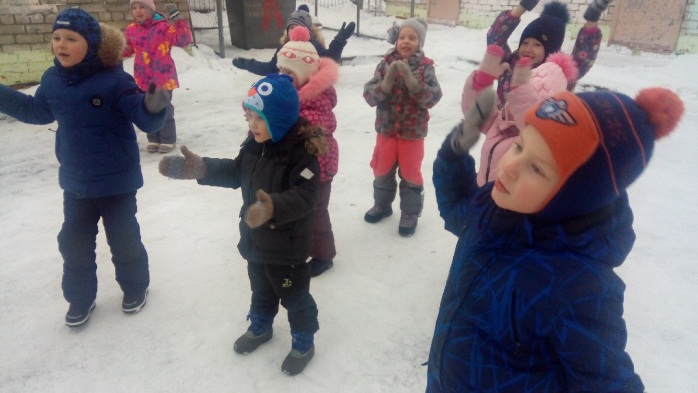 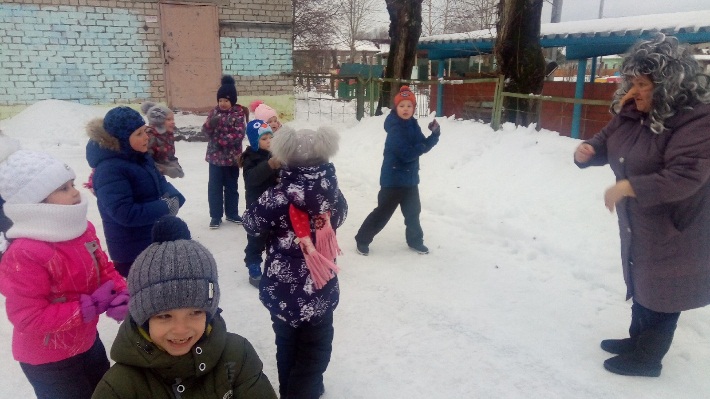 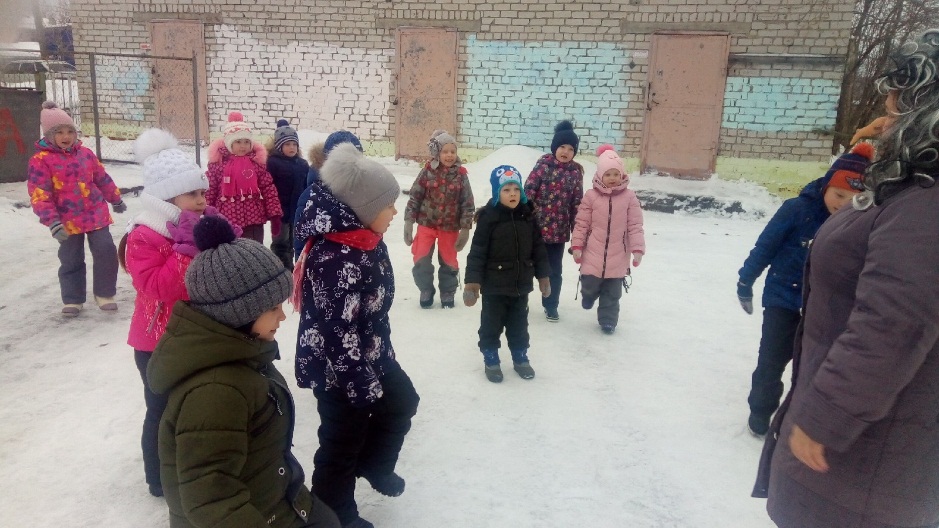 Эстафета с метлой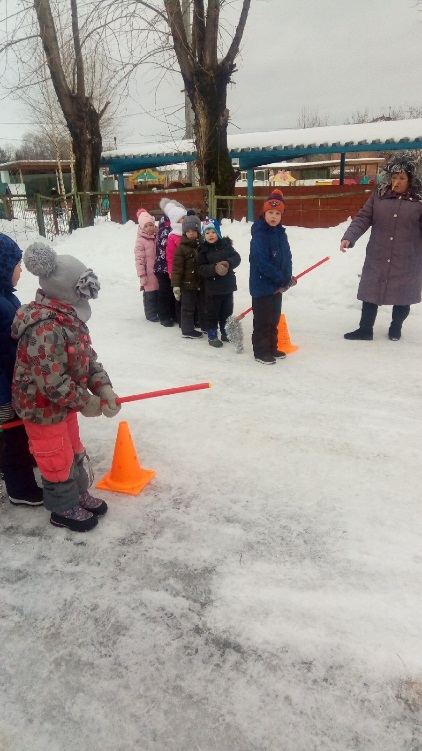 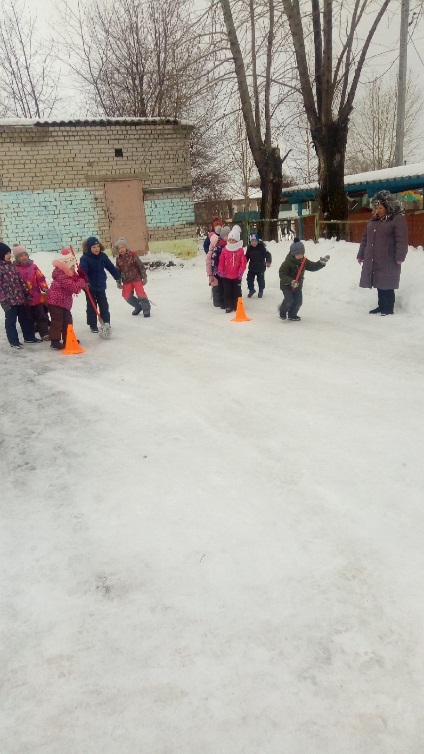 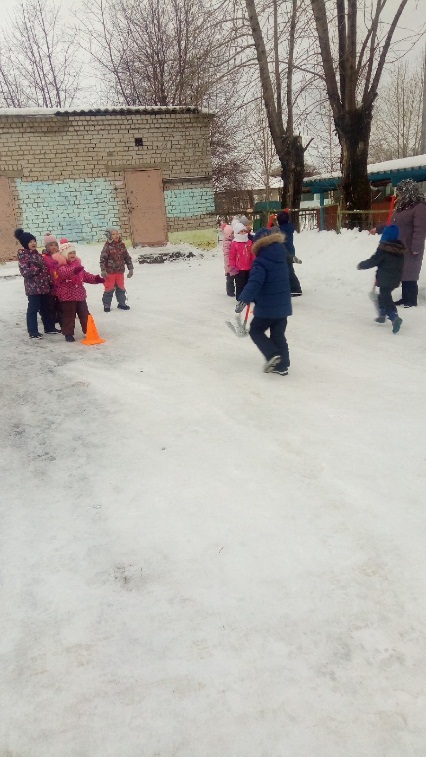 «Хоккеисты»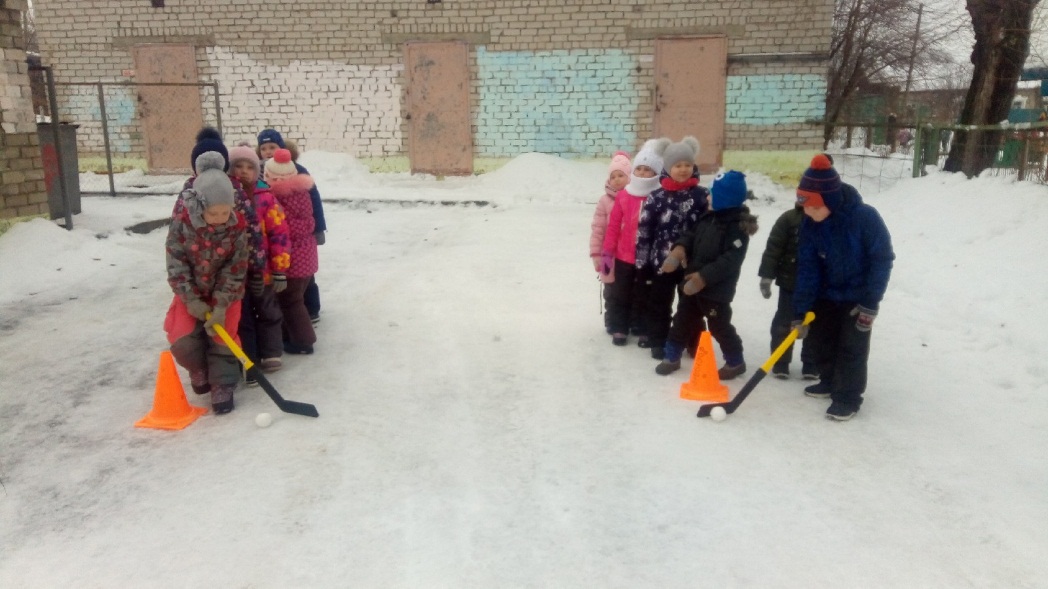 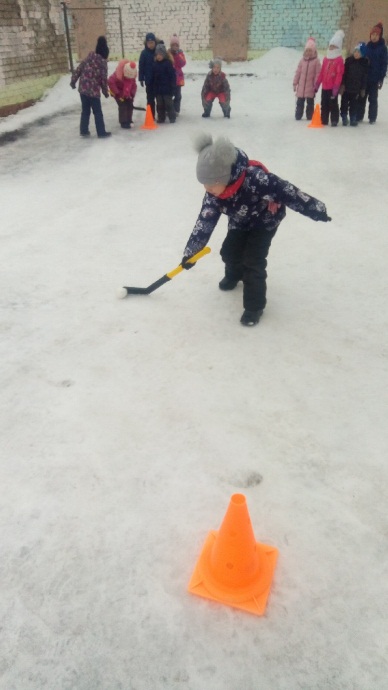 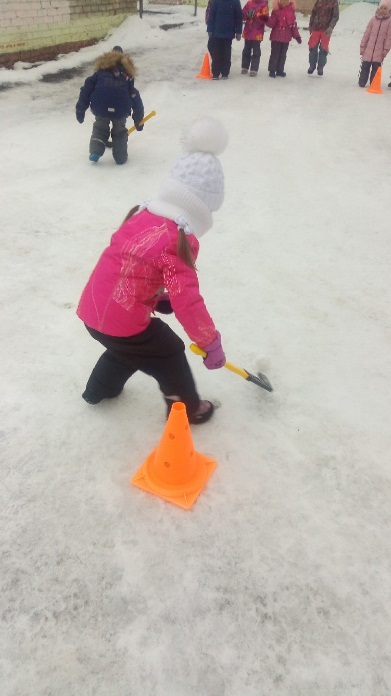 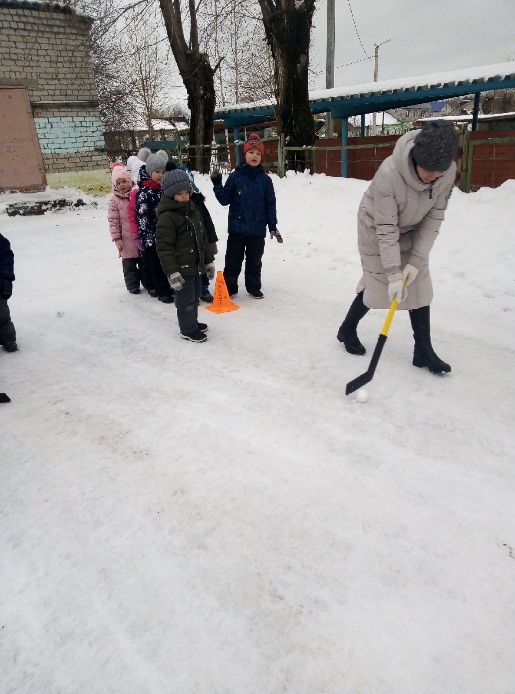 Игра «Передай шар»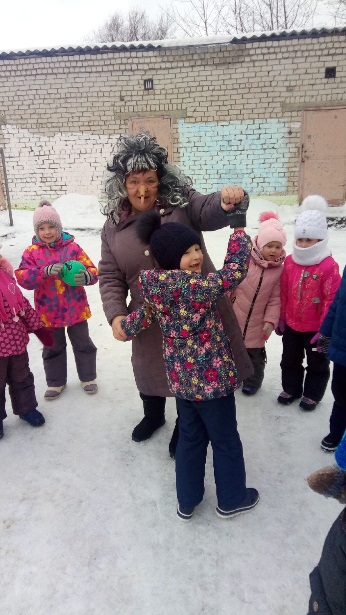 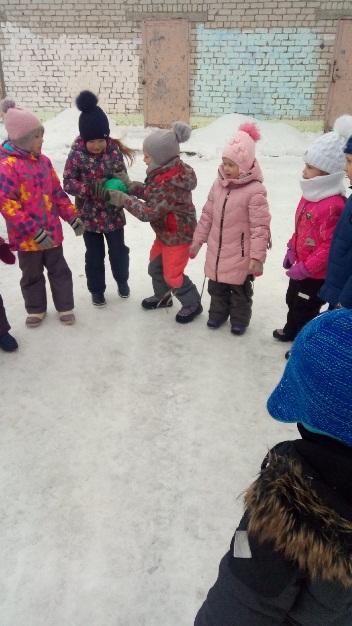 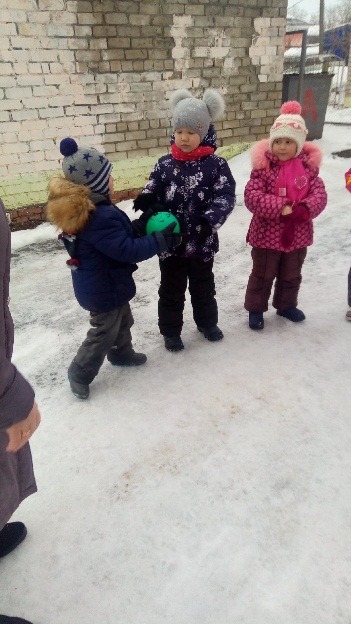 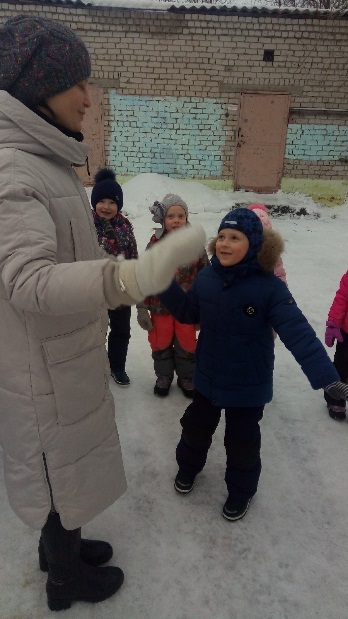 «Перенеси снежки на лопате»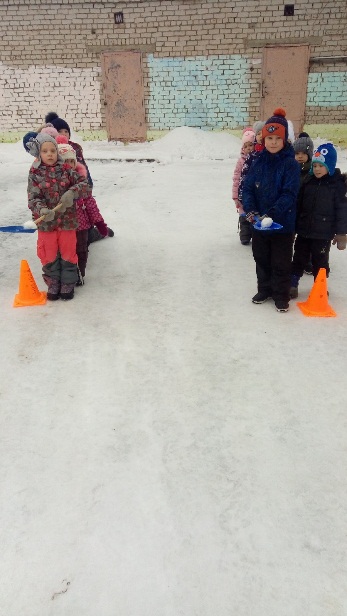 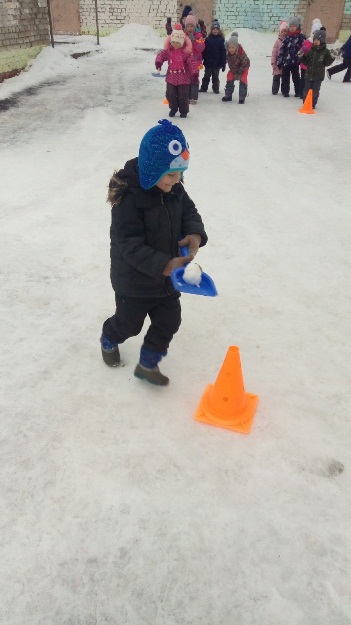 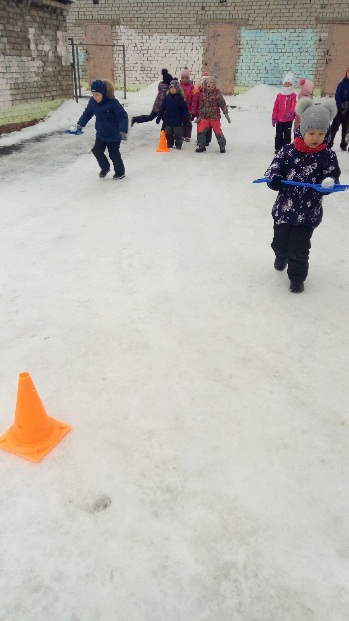 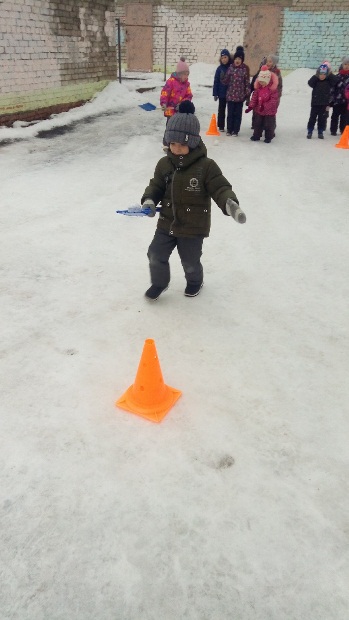 Игра «Метелка волнуется раз…»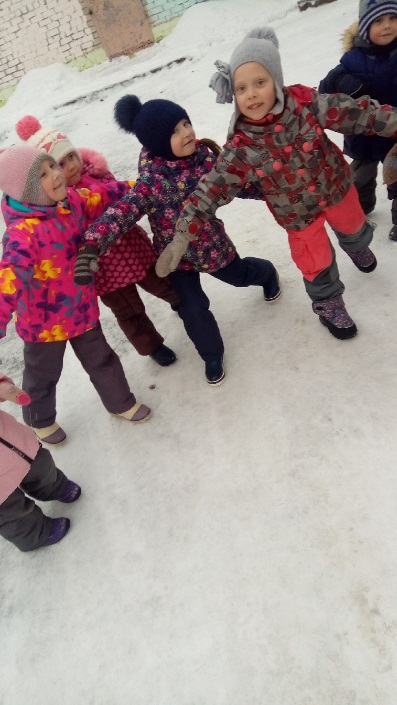 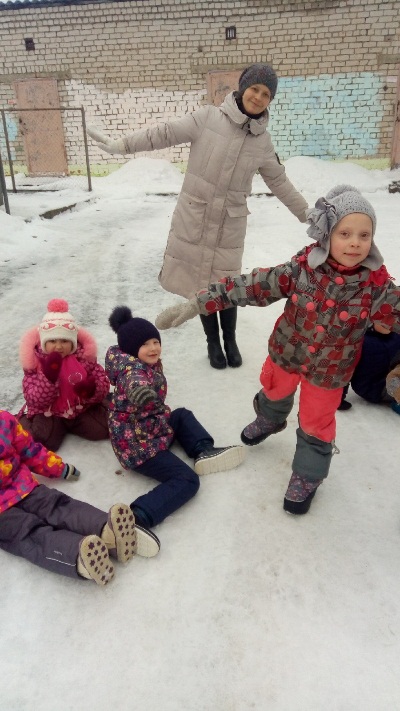 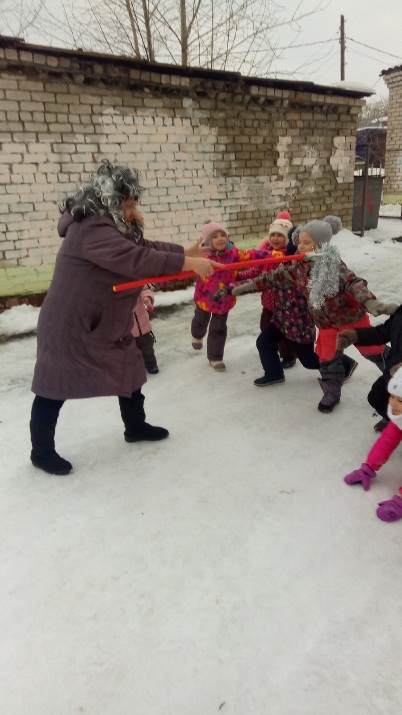 